 Case Background	On January 15, 2019, Tampa Electric Company (TECO or Company) filed a Petition for Mid-Course Correction to its 2019 Fuel and Capacity Cost Recovery Factors. (Mid-Course Petition) The revision to its fuel cost recovery factors primarily reflects elevated projected fuel costs and revised capacity cost recovery factors associated with the impact of a canceled capacity transaction. The Mid-Course Petition seeks to change the respective 2019 fuel and capacity cost recovery factors that were approved in Order No. PSC-2018-0610-FOF-EI. On January 30, 2019, TECO filed the tariff sheets incorporating the changes identified in its Mid-Course Petition. (Attachment D)Mid-course corrections are part of the fuel and purchased power cost recovery clause (fuel clause) proceeding, and such corrections are used by the Commission between fuel clause hearings whenever costs deviate from revenues by a significant margin. Petitions for mid-course corrections to fuel factors are addressed in Rule 25-6.0424, Florida Administrative Code (F.A.C.). Under this rule, a utility must notify the Commission whenever it expects to experience an under-recovery or over-recovery greater than 10 percent. Pursuant to Rule 25-6.0424, F.A.C., the mid-course percentage is the estimated end-of-period total net true-up amount divided by the current period’s total actual and estimated jurisdictional fuel revenue applicable to period amount. Mid-course corrections are considered preliminary procedural decisions, and any over-recoveries or under-recoveries caused by or resulting from the Commission-approved adjusted fuel or capacity factors may be included in the following year’s fuel or capacity factors.  The Commission’s jurisdiction to consider fuel clause proceedings derives from the Commission’s authority to set fair and reasonable rates, found in Section 366.05, Florida Statutes.Discussion of IssuesIssue :	  Should the Commission approve TECO's Mid-Course Petition to adjust its fuel and capacity cost recovery factors and the associated tariff sheets?Recommendation:  Yes. A mid-course adjustment is appropriate and staff recommends the Commission approve TECO's Mid-Course Petition and the associated tariff sheets, effective with the first billing cycle of April 2019.The revised fuel and capacity cost recovery factors are presented in Attachment A and the associated tariff sheets are presented in Attachment D. (Barrett, Guffey)Staff Analysis:  On an annual basis, TECO and the other four investor-owned electric utilities (IOUs) in Florida participate in a series of technical hearings to evaluate actual and projected costs which have been recorded in cost recovery clauses. The purpose of this evaluation is to calculate cost recovery factors for the next calendar year. Although the specific dates vary from year to year, generally speaking, the annual cost recovery clause hearings are conducted in early November, and the most recent cost recovery clause hearings took place on November 5-6, 2018. The orders issued from the 2018 hearings set forth the cost recovery clause factors that were implemented by all IOUs in Florida. These revised factors became effective with the first billing cycle of January 2019.In the 2018 Fuel Order, the Commission approved the fuel and capacity cost recovery factors for TECO that are currently in place. By its Mid-Course Petition, TECO seeks approval to implement adjustments to the fuel and the capacity cost recovery clause factors, effective with the April 2019 billing cycle, as discussed below.Mid-course Adjustment for Fuel and Capacity Cost Recovery FactorsIn the Mid-Course Petition, TECO presents data from two time periods, true up results from 2018, and projected information for 2019. A secondary distinction is drawn between fuel cost recovery amounts and capacity cost recovery amounts for each period, resulting in four individual components to evaluate as part of TECO’s Mid-Course Petition:Fuel cost recovery amounts from 2018;Capacity cost recovery amounts from 2018;Projected fuel cost recovery amounts for 2019; andProjected capacity cost recovery amounts for 2019.TECO analyzed its actual and estimated balances using the calculation set forth in Rule 25-6.0424, F.A.C., to arrive at two variations for recovering the amounts identified in the Mid-Course Petition. First, the Company calculated a mid-course adjustment based on the recovery of all aspects of the fuel and capacity cost recovery balances. This calculation yielded a mid-course correction value of 24.9 percent. Although TECO referenced the results of this calculation, the Company did not include supporting schedules for this alternative in its Mid-Course Petition.TECO also calculated a mid-course adjustment based on the recovery of revised capacity-related costs for 2018 and 2019, and the revised 2019 fuel costs. TECO’s calculation did not include the revised shortfall of its 2018 fuel cost true-up. According to the Company, the mid-course calculation using these balances results in a mid-course correction of 16.0 percent. This alternative aligns with the requested relief, and TECO asserts that it will prepare a petition to request recovery of the final fuel cost amounts for 2018 for consideration at the November 5-7, 2019 hearing.True-Up Amounts from 2018 (Fuel and Capacity)On the fuel cost recovery side, TECO states that elevated natural gas prices were the principle driver of the $36,970,912 under-recovery balance for fuel for 2018. In response to a data request, the Company stated that lower than historic average gas storage levels and early season cold weather in the northeast sparked higher market prices in the latter portions of 2018. TECO did not incorporate the under-recovery balance in the calculations to determine the new cost recovery factors that are presented in the Mid-Course Petition. Rather, the Company asserts that this balance will be addressed in the normal hearing cycle planned for the fall of 2019. By forgoing cost recovery of this amount during the remainder of 2019, TECO hopes to mitigate what otherwise would be a significant increase in customer bills. By delaying the recovery of the unrecovered balance, the amount will be included in the calculation of total fuel expenses for 2020, and recovered in factors over a 12-month period, compared to a 9-month period if the balance was included in the requested mid-course correction.On the capacity cost recovery side, TECO states that the true-up balance for 2018 was a $5,458,886 under-recovery. For context, an under-recovery amount of $2,784,988 was approved for collection in 2019 in the 2018 Fuel Order. In the Mid-Course Petition, the Company included the final true-up adjustment under-recovery amount of $2,673,898 in its calculations of the revised cost recovery factors for April through December, 2019.Revised Projected Amounts for 2019 (Fuel and Capacity)As a basis for its Mid-Course Petition, TECO revised its fuel and capacity cost recovery projections for 2019. The original projections for 2019 were filed on August 24, 2018, and evaluated in Docket No. 20180001-EI. The fuel and capacity cost recovery factors that were approved in the 2018 Fuel Order are based, in large part, on the forecasted projections for 2019. As reflected in Schedule E1, TECO’s original projection for fuel costs in 2019 reflects an estimate of $537,871,753 for its Total Fuel and Net Power Transactions. The Company states that its revised projection for 2019 shows an increase of $75,514,842, reflecting a new amount of $613,386,595. As with the under-recovered fuel cost recovery balance from 2018, TECO attributes the increase to elevated projected natural gas prices for the period. In response to a data request, the Company stated that the concerns over limited supplies of natural gas contributed to higher projected prices for 2019, compared to the prior forecast. As referenced earlier, weather-related concerns impact forward market prices for natural gas.In the 2018 Fuel Order, the Commission approved $17,124,796 as the projected amount of capacity costs for TECO in 2019. The Company asserts that its original projection for capacity in 2019 was based upon a planned capacity purchase that did not materialize. Because this purchase for 2019 did not materialize, the Company’s revised end-of-period balance for 2019 is an over-recovery of $14,240,130. Summary of Mid-Course PetitionTECO is requesting mid-course adjustments to fully recover the capacity-related balances (2018 and 2019), and the revised estimate of its 2019 fuel costs. At this time, the Company is not seeking to recover the 2018 true-up under recovery. The revised fuel and capacity cost recovery balances the Company seeks to recover would be recovered between April and December, 2019 through the fuel and capacity cost recovery factors, as shown on Tables 1 and 2 of Attachment A, and the associated tariff sheets presented in Attachment D. Table 1-1 below shows that if TECO’s Mid-Course Petition is approved, a residential customer using 1,000 kilowatt hours (kWh) of electricity will see a net increase of $4.05 per month on their bill, with the fuel cost recovery portion of their bill rising by $5.08 per month, partially offset by a reduction on the capacity portion of the bill.Table 1-1Requested RecoveryTECO Typical 1,000-kWh Residential Customer Bill Comparisonfor the period January-December, 2019      Source: Mid-Course Correction filing, Schedule E10, Bates Stamped Page 46.AnalysisAs noted above, the currently-approved fuel and capacity cost recovery factors for TECO were developed based, in large part, on the projected fuel and capacity cost amounts for 2019 that were filed in Docket No. 20180001-EI, on August 24, 2018. The Company stated that the main driver for the under-recovery balance for fuel in 2018 was the cost difference between projected and actual prices for natural gas. Because TECO observed these elevated market prices in the final months of 2018, the Company re-examined its 2019 fuel price forecasts and filed its Mid-Course Petition for adjusted cost recovery factors. Staff’s review of the requested reliefTECO prepares fuel forecasts on a regular and routine basis, and filed its Mid-Course Petition in order to respond to market-driven changes to costs the Company incurred for the predominate fuel used in its generating fleet, natural gas. Although capacity-related over-recovered balances are presented, staff believes the balances for fuel-related costs are the principle concern that TECO has for requesting new cost recovery factors. In order to prepare its forward year projection filing, the Company analyzed forecasted fuel price data for 2019 based on a forward natural gas price forecast utilizing the NYMEX natural gas futures contract prices for five consecutive business days in April 2018. For its fuel price projections, a delivered price of $3.82 per MMBtu was calculated for natural gas. In its original projection filing, TECO estimated 16,516,370 megawatt-hours (87.90 percent) of its generation would come from natural gas, while coal would account for 1,249,950 megawatt-hours (6.66 percent). The original and revised forecasts used the same sources for forecasting data, although in response to a data request, the Company acknowledged that slightly modified forecasting assumptions were incorporated in its revised forecast.On a comparative basis, the revised fuel price forecast used NYMEX futures contract pricing data for natural gas prices for five consecutive business days in early December 2018. A revised delivered price of $4.20 per MMBtu was used for natural gas in the more recent fuel price projection. Based on the revised data, system generation is up slightly, with natural gas generation estimated at 16,822,800 megawatt-hours (86.34 percent), while coal is up slightly to 1,639,120 megawatt-hours (8.41 percent.) In response to a data request, TECO confirmed that no fuel delivery or transportation arrangements changed between the period of time when the original and the revised forecasts were prepared, and emphasized that the primary reason for needing the requested mid-course adjustment to cost recovery factors is the change in the forecasted price of natural gas. The Company stated that the elevated prices that are presented in the most current forecast were likely triggered by storage level concerns. Staff observes that storage-related concerns and weather-driven demand are both factors in the commodity markets for natural gas that are well outside of TECO’s control, but nevertheless influence the actual costs the Company has, or will, incur when purchasing natural gas. As noted previously, TECO examined two variations for recovering the amounts identified in the Mid-Course Petition, and requested the option that recovers the capacity cost recovery amounts from 2018, the revised projected fuel cost recovery amounts for 2019, and the revised projected capacity cost recovery amounts for 2019. TECO evaluated both variations in the context of how the requested relief would impact the bill of a typical residential customer. Staff notes, however, that by not including all known changes in costs in its requested relief, the Company is pursuing an alternative that carries an element of risk.Although staff believes the requested relief presents a reasonable alternative for a mid-course correction to TECO’s 2019 fuel and capacity cost recovery factors, staff believes that with data from two time periods and a further breakdown between fuel cost recovery amounts and capacity cost recovery amounts for each period, other reasonable mid-course correction options can be constructed using the same data. In order for the Commission to consider the range of options available, two additional options that differ from the Company’s requested relief are presented for the Commission to evaluate.Option 1 (Full recovery of all known changes in costs)As noted previously, mid-course corrections are considered preliminary procedural decisions, and any over-recoveries or under-recoveries caused by or resulting from the Commission-approved adjustments may be included in the following year’s fuel or capacity factors. In the most recent mid-course correction petitions the Commission has evaluated, all known changes in costs were evaluated and incorporated into the revised factor calculations. For consistency with that approach, Option 1 uses the Company’s requested relief as a starting point, and adds in the true-up shortfall of the 2018 balance that TECO proposes to address at the November 5-7, 2019 hearing. Staff believes that by taking action on all known and updated estimated costs at the point in time that such changes in costs are known, the effect of stacked (or “pancaked”) cost recovery amounts is addressed. By not deferring action on any costs, the hearing can focus on any new costs or adjustments that developed without a concern of stacked amounts for recovery. Additionally, Option 1 allows for recovery of all balances through revised 2019 fuel and capacity cost recovery factors.For comparative purposes, the schedules to support the full recovery of all known changes in amounts (Option 1) reflect that the fuel cost recovery portion of the bill for a residential customer using 1,000 kilowatt hours (kWh) of electricity would rise by $7.97 per month, rather than by $5.08 under the Company’s requested option. The fuel amount is partially offset by the capacity cost amounts. The net bill impact for Option 1 is an increase of $7.01 per month, as reflected in Table 1-2 below:Table 1-2 Option 1 - - Full recovery of all known changes in costsTECO Typical 1,000-kWh Residential Customer Bill Comparisonfor the period January-December, 2019   Source: Tampa Electric Company’s Response to Staff’s First Data Request,  Request No. 8, Schedule E10, Bates Stamped Page 15.Staff believes Option 1 presents a reasonable alternative for a mid-course correction to TECO’s 2019 fuel and capacity cost recovery factors, and is consistent with the most recent past mid-course correction petitions the Commission has evaluated.Option 2 (Full recovery of the 2018 costs only)Option 2 is a proposal that blends aspects of TECO’s requested relief and the first option. Absent a mid-course adjustment, the final cost recovery balances from a prior year are ordinarily presented at the fall hearing, and the adjustments resulting from those balances would be incorporated into the calculations to develop forward-year cost recovery factors. Because TECO proposed parsing the treatment of the fuel and capacity amounts from 2018 in the requested relief in its Mid-Course Petition, the traditional process is modified. If the Mid-Course Petition is granted, the capacity balances from 2018 and 2019 are combined, whereas under Option 2, only the 2018 portion would be incorporated in revised factors for April through December 2019, and the adjustment balance for 2019 would be addressed in the fall hearing, with that balance being incorporated into the calculation to develop the cost recovery factors for 2020 and recovered over a 12-month period. Option 2 aligns the treatment of the 2018 fuel and capacity balances, and proposes to recover these amounts in modified factors for April through December 2019. Under Option 2, no portion of estimated fuel and capacity balances for 2019 would be addressed in the mid-course adjustment. The mid-course adjustment would be limited to correcting the current recovery factors to recover the 2018 true-up of fuel and capacity costs. The 2019 balances would be evaluated in the November 5-7, 2019 hearing. Although there is a risk that the balances for 2019 could grow larger before the hearing takes place, the opposite could occur as well, and the fuel and/or the capacity balances could be smaller. In addition, although the most current fuel price forecast reflects more updated information than the original forecast, the fuel and capacity balances for 2019 in the current forecast contains estimated data for every month. By pursuing Option 2 and by deferring recovery of the fuel and capacity estimates for 2019 at this time, the balances presented in the November hearing are likely to include 6 to 7 months of actual data, as well as estimated data based on a later forecast.  For comparative purposes, the schedules to support Option 2 reflect that the fuel cost recovery portion of the bill for a residential customer using 1,000 kilowatt hours (kWh) of electricity would rise by $2.64  per month, compared to $5.08 for the Company’s requested option, and $7.97 under Option 1. The bill impact for the capacity portion would also rise by $0.25 per month. When the Gross Receipts Tax is incorporated, the total bill impact to fully recover only the 2018 costs is an increase of $2.96 per month, as reflected in Table 1-3 below:Table 1-3Option 2 - - Full recovery of 2018 costs onlyTECO Typical 1,000-kWh Residential Customer Bill Comparisonfor the period January-December, 2019  Source: Tampa Electric Company’s Response to Staff’s Second Data Request, Request No. 7, Schedule E10, Bates Stamped Page 19.Staff believes Option 2 presents a reasonable alternative for a mid-course correction to TECO’s 2019 fuel and capacity cost recovery factors.Summary of all cost recovery optionsTable 1-4 below summarizes the three cost recovery options discussed above. For ease of reference, the cost recovery components that are part of TECO’s Mid-Course Petition are listed below:Fuel cost recovery amounts from 2018;Capacity cost recovery amounts from 2018;Projected fuel cost recovery amounts for 2019; andProjected capacity cost recovery amounts for 2019.         Table 1-4                                                        Summary of Options                TECO Typical 1,000-kWh Residential Customer Bill Comparison                                     for the period January-December, 2019Customer NotificationsIn response to a staff data request, TECO stated that it issued news releases and information on social media concurrent with its filing of the Mid-Course Petition (dated January 15, 2019). The Company will notify customers about this pending matter with on-bill messaging for paper and paperless bills in advance of the rates taking effect. In addition, TECO stated that a website link provides information regarding the proposed rate change effective with the April 2019 billing cycle. The Company stated that it plans a second news release after the Commission votes on its Mid-Course Petition.If approved by the Commission at the March 5, 2019 Agenda Conference, TECO’s Mid-Course Petition will result in higher fuel cost recovery factors, and lower capacity cost recovery factors for TECO’s customers, effective with the April 2019 billing cycle. Typically, effective dates are set a minimum of 30 days after a Commission vote modifying the charges as the result of a mid-course correction. This time limit is imposed in order to prevent new rates from being applied to energy consumed before the effective date of the Commission’s action, i.e., the date of the vote. However, the Commission also has implemented charges in less than 30 days when circumstances warrant. In this instance, the interval between the Commission’s vote on this matter (March 5, 2019) and the proposed implementation date (April 2019 billing cycle, which begins on April 2, 2019) is 27 days. Although this filing, if approved, results in a net increase to cost recovery factors, staff believes the notification interval is sufficient.ConclusionA mid-course adjustment is appropriate and staff recommends the Commission approve TECO's Mid-Course Petition and the associated tariff sheets, effective with the first billing cycle of April 2019.The revised fuel and capacity cost recovery factors are presented in Attachment A and the associated tariff sheets are presented in Attachment D. Alternatively, the Commission may consider options to adjust TECO’s fuel and capacity cost recovery factors. Option 1 is a mid-course correction that allows for the recovery of the 2018 and 2019 projected fuel and capacity costs through revised 2019 fuel and capacity factors, while Option 2 is a mid-course correction that limits the mid-course recovery to the 2018 projected fuel and capacity costs. The revised fuel and capacity cost recovery factors for Options 1 and 2 are presented in Attachments B and C, respectively. Under either of these options, the revised fuel and capacity cost recovery factors should become effective with the April 2019 billing cycle, which begins on April 2, 2019.If the Commission approves Options 1, 2, or another alternative, the Commission should give staff administrative authority to approve the tariff sheets that implement the Commission’s vote.Issue 2:	  Should this docket be closed?Recommendation:  The fuel docket is on-going and should remain open. (Brownless, Nieves)Staff Analysis:  The fuel docket is on-going and should remain open.Attachment A - Table 1 (Requested Recovery)TECO Revised Fuel Cost Recovery Factors for the period April-December, 2019   Source: Mid-Course Correction filing, Schedule E1-E, Bates Stamped Page 20.Attachment A - Table 2 (Requested Recovery)TECO Capacity Cost Recovery Factors for the period April-December, 2019    Source: Mid-Course Correction filing, Exhibit D, Page 4 of 6, Bates Stamped Page 55.Attachment B - Table 1 (Option 1 - - Full recovery of all costs)TECO Fuel Cost Recovery Factors for the period April-December, 2019  Source: TECO Response to Staff’s First Data Request, No. 8, Schedule E1-E, Bates Stamped Page 13.Attachment B - Table 2 (Option 1 - - Full recovery of all costs)TECO Capacity Cost Recovery Factors for the period April-December, 2019   Source: Mid-Course Correction filing, Exhibit D, Page 4 of 6, Bates Stamped Page 55.Attachment C - Table 1 (Option 2 - - Full recovery of 2018 costs only)TECO Fuel Cost Recovery Factors for the period April-December, 2019   Source: TECO’s Response to Staff’s 2nd Data Request, Schedule E1-E, Page 14.Attachment C - Table 2 (Option 2 - - Full recovery of 2018 costs only)TECO Capacity Cost Recovery Factors for the period April-December, 2019   Source: TECO’s Response to Staff’s 2nd Data Request, Capacity Schedule, Page 23.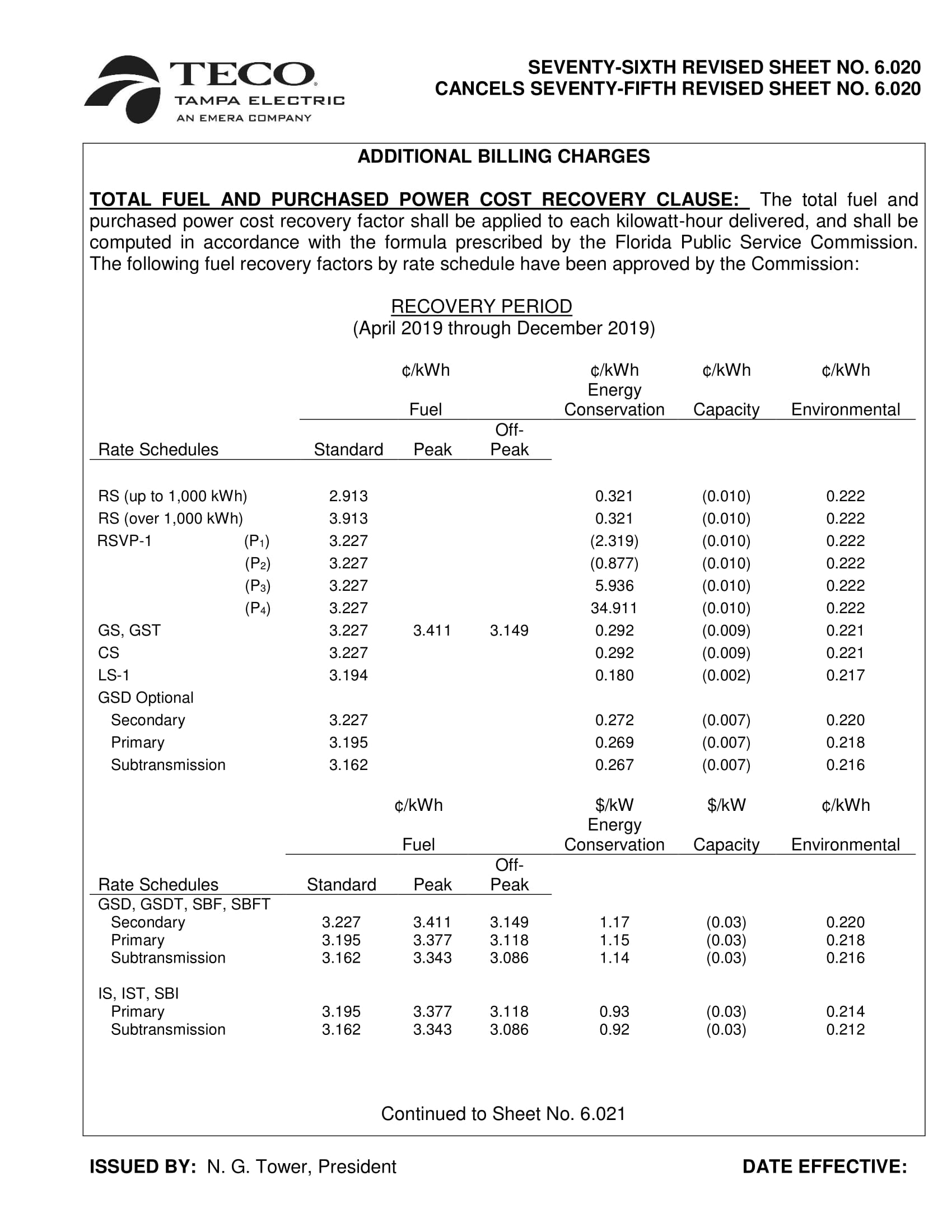 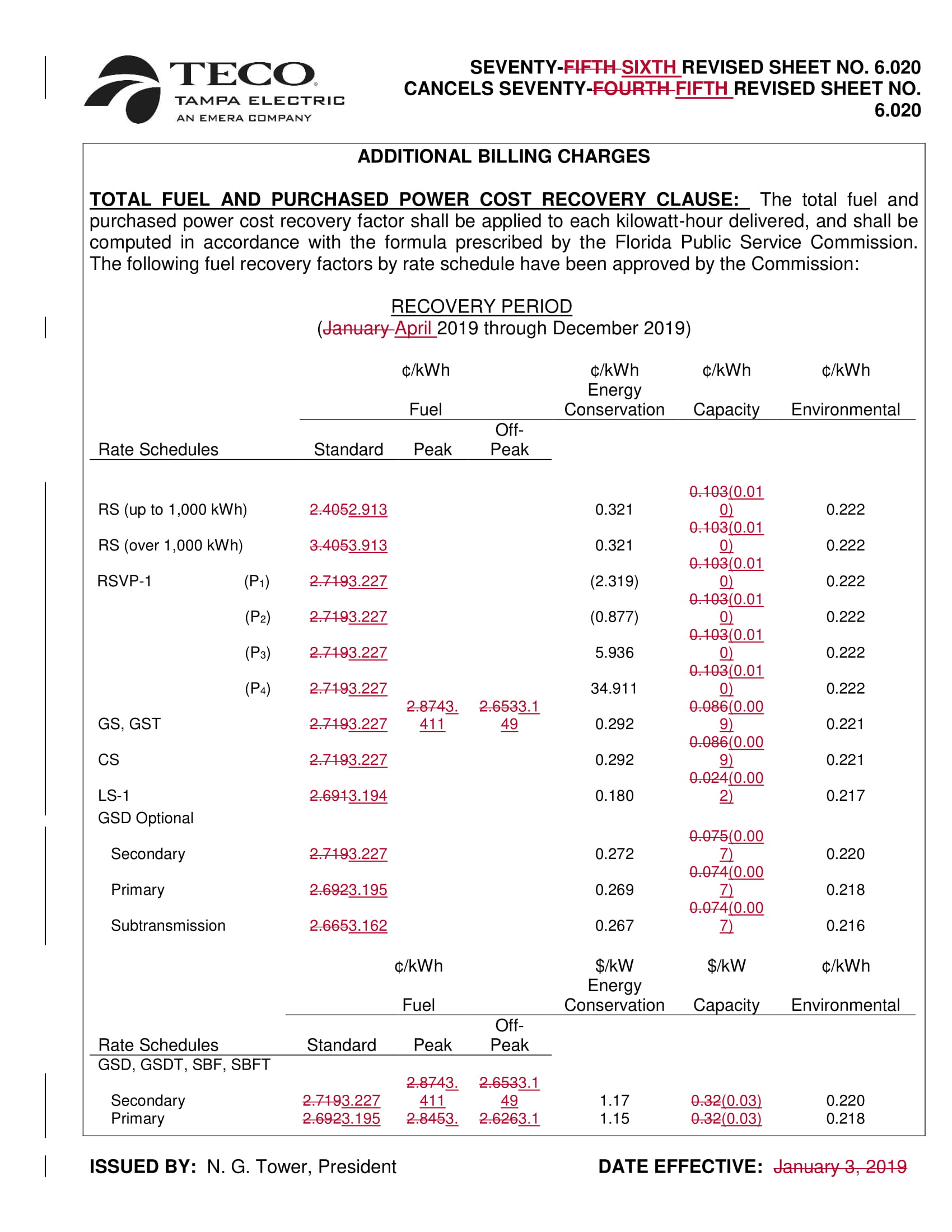 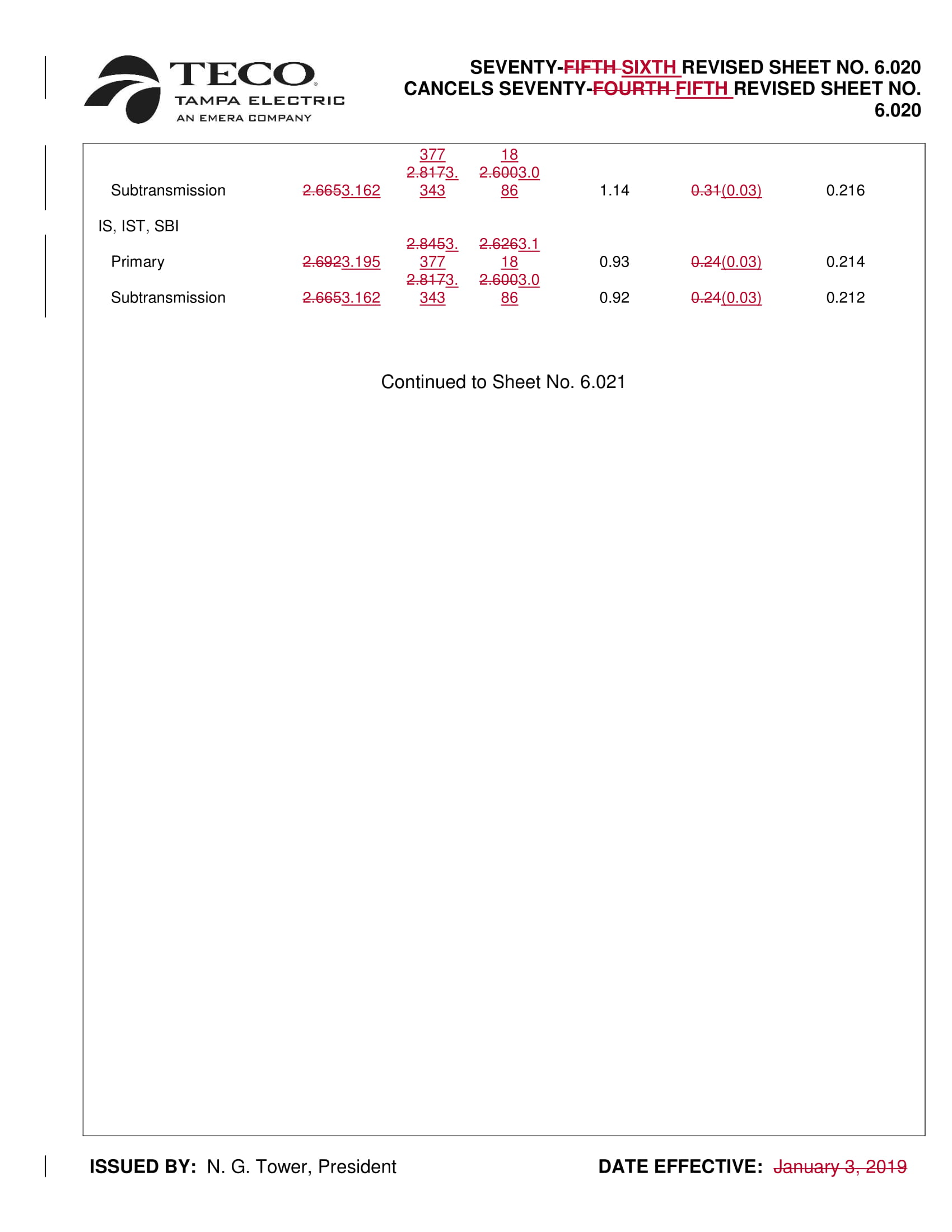 State of Florida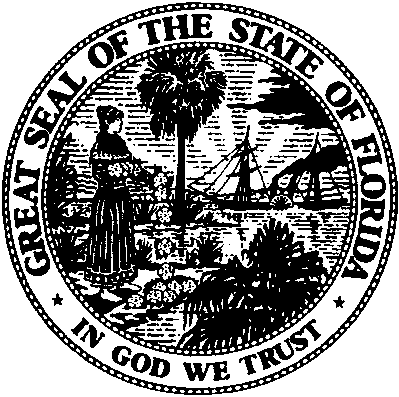 State of FloridaPublic Service CommissionCapital Circle Office Center ● 2540 Shumard Oak Boulevard
Tallahassee, Florida 32399-0850-M-E-M-O-R-A-N-D-U-M-Public Service CommissionCapital Circle Office Center ● 2540 Shumard Oak Boulevard
Tallahassee, Florida 32399-0850-M-E-M-O-R-A-N-D-U-M-DATE:February 21, 2019February 21, 2019February 21, 2019TO:Office of Commission Clerk (Teitzman)Office of Commission Clerk (Teitzman)Office of Commission Clerk (Teitzman)FROM:Division of Accounting and Finance (Barrett)Division of Economics (Guffey)Office of the General Counsel (Brownless, Nieves)Division of Accounting and Finance (Barrett)Division of Economics (Guffey)Office of the General Counsel (Brownless, Nieves)Division of Accounting and Finance (Barrett)Division of Economics (Guffey)Office of the General Counsel (Brownless, Nieves)RE:Docket No. 20190001-EI – Fuel and purchased power cost recovery clause with generating performance incentive factor.Docket No. 20190001-EI – Fuel and purchased power cost recovery clause with generating performance incentive factor.Docket No. 20190001-EI – Fuel and purchased power cost recovery clause with generating performance incentive factor.AGENDA:03/05/19 – Regular Agenda – Interested Persons May Participate03/05/19 – Regular Agenda – Interested Persons May Participate03/05/19 – Regular Agenda – Interested Persons May ParticipateCOMMISSIONERS ASSIGNED:COMMISSIONERS ASSIGNED:COMMISSIONERS ASSIGNED:All CommissionersPREHEARING OFFICER:PREHEARING OFFICER:PREHEARING OFFICER:ClarkCRITICAL DATES:CRITICAL DATES:CRITICAL DATES:NoneSPECIAL INSTRUCTIONS:SPECIAL INSTRUCTIONS:SPECIAL INSTRUCTIONS:None(1)(2)(3)(4)ComponentCurrent(January-December)Proposed(April-December)Bill ImpactBase Charge$66.53$66.53$0.00Fuel Cost Recovery 24.05 29.13  5.08Conservation Cost Recovery   3.21   3.21  0.00Capacity Cost Recovery   1.03   (0.10)  (1.13)Environmental Cost Recovery   2.22   2.220.00Subtotal            $97.04        $100.99$3.95Gross Receipts Tax    2.49  2.59  0.10Totals$99.53$103.58$4.05(1)(2)(3)(4)ComponentCurrent(January-December)Option 1(April-December)Bill ImpactBase Charge$66.53  $66.53$0.00Fuel Cost Recovery 24.05    32.02  7.97Conservation Cost Recovery   3.21      3.21  0.00Capacity Cost Recovery   1.03      (0.10)  (1.13)Environmental Cost Recovery   2.22      2.22  0.00Subtotal$97.04$103.88$6.84Gross Receipts Tax   2.49     2.66  0.17Totals$99.53$106.54$7.01(1)(2)(3)(4)ComponentCurrent(January-December)Option 2(April-December)Bill ImpactBase Charge$66.53  $66.53$0.00Fuel Cost Recovery  24.05    26.69  2.64Conservation Cost Recovery    3.21      3.21  0.00Capacity Cost Recovery    1.03      1.28  0.25Environmental Cost Recovery    2.22      2.22  0.00Subtotal$97.04  $99.93$2.89Gross Receipts Tax   2.49     2.56  0.07Totals$99.53$102.49$2.96Company Proposal (Cost recovery for components 2, 3, and 4 in mid-course correction)Company Proposal (Cost recovery for components 2, 3, and 4 in mid-course correction)Option 1 Proposal (Cost recovery for  all components in mid-course correction)Option 1 Proposal (Cost recovery for  all components in mid-course correction)Option 2 Proposal (Cost recovery for components 1 and 2 in mid-course correction)Option 2 Proposal (Cost recovery for components 1 and 2 in mid-course correction)Compo-nentCurrent(January-December)Proposed(April-December)Bill ImpactProposed(April-December)Bill ImpactProposed(April-December)Bill ImpactBase Charge$66.53$66.53$0.00$66.53$0.00$66.53$0.00Fuel Cost Recovery  24.05  29.13  5.08  32.02  7.97  26.69  2.64Conserv. Cost Recovery    3.21    3.21  0.00     3.21  0.00     3.21  0.00Capacity Cost Recovery    1.03  (0.10)(1.13)   (0.10) (1.13)        1.28  0.25Envirom.Cost Recovery     2.22   2.220.00      2.22  0.00     2.22  0.00Subtotal$97.04$100.99$3.95$103.88$6.84   $99.93$2.89Gross Receipts Tax    2.49     2.590.102.660.17     2.56  0.07Totals$99.53$103.58$4.05$106.54$7.01$102.49$2.96Metering Voltage LevelMetering Voltage LevelFuel Cost Recovery Factors (cents per kWh)Fuel Cost Recovery Factors (cents per kWh)Fuel Cost Recovery Factors (cents per kWh)Metering Voltage LevelMetering Voltage LevelLevelized Fuel Recovery FactorFirst Tier (Up to 1,000 kWh)Second Tier (Over 1,000 kWh)STANDARDSTANDARDSTANDARDSTANDARDSTANDARDDistribution Secondary (RS only)--2.9133.913Distribution Secondary3.227Distribution Primary3.195Transmission3.162Lighting Service3.194TIME OF USETIME OF USETIME OF USETIME OF USETIME OF USEDistribution Secondary- On-Peak3.411Distribution Secondary- Off-Peak3.149Distribution Primary- On-Peak3.377Distribution Primary- Off-Peak3.118Transmission – On-Peak3.343Transmission – Off-Peak3.086Rate Class and Metering Voltage2019 Capacity Cost Recovery Factors 2019 Capacity Cost Recovery Factors Rate Class and Metering VoltageDollars / kWDollars / kWhRS Secondary-0.00010GS and CS Secondary-0.00009GSD, SBF StandardGSD, SBF StandardSecondary-0.03Primary-0.03Transmission-0.03GSD OptionalGSD OptionalSecondary-0.00007Primary-0.00007Transmission-0.00007IS, SBIIS, SBIPrimary-0.03Transmission-0.03LS1 Secondary-0.00002Metering Voltage LevelMetering Voltage LevelFuel Cost Recovery Factors (cents per kWh)Fuel Cost Recovery Factors (cents per kWh)Fuel Cost Recovery Factors (cents per kWh)Metering Voltage LevelMetering Voltage LevelLevelized Fuel Recovery FactorFirst Tier (Up to 1,000 kWh)Second Tier (Over 1,000 kWh)STANDARDSTANDARDSTANDARDSTANDARDSTANDARDDistribution Secondary (RS only)--3.2024.202Distribution Secondary3.516Distribution Primary3.481Transmission3.446Lighting Service3.480TIME OF USETIME OF USETIME OF USETIME OF USETIME OF USEDistribution Secondary- On-Peak3.717Distribution Secondary- Off-Peak3.431Distribution Primary- On-Peak3.680Distribution Primary- Off-Peak3.397Transmission – On-Peak3.643Transmission – Off-Peak3.362Rate Class and Metering Voltage2019 Capacity Cost Recovery Factors 2019 Capacity Cost Recovery Factors Rate Class and Metering VoltageDollars / kWDollars / kWhRS Secondary-0.00010GS and CS Secondary-0.00009GSD, SBF StandardGSD, SBF StandardSecondary-0.03Primary-0.03Transmission-0.03GSD OptionalGSD OptionalSecondary-0.00007Primary-0.00007Transmission-0.00007IS, SBIIS, SBIPrimary-0.03Transmission-0.03LS1 Secondary-0.00002Metering Voltage LevelMetering Voltage LevelFuel Cost Recovery Factors (cents per kWh)Fuel Cost Recovery Factors (cents per kWh)Fuel Cost Recovery Factors (cents per kWh)Metering Voltage LevelMetering Voltage LevelLevelized Fuel Recovery FactorFirst Tier (Up to 1,000 kWh)Second Tier (Over 1,000 kWh)STANDARDSTANDARDSTANDARDSTANDARDSTANDARDDistribution Secondary (RS only)--2.6693.669Distribution Secondary2.983Distribution Primary2.953Transmission2.923Lighting Service2.952TIME OF USETIME OF USETIME OF USETIME OF USETIME OF USEDistribution Secondary- On-Peak3.153Distribution Secondary- Off-Peak2.911Distribution Primary- On-Peak3.121Distribution Primary- Off-Peak2.882Transmission – On-Peak3.090Transmission – Off-Peak2.853Rate Class and Metering Voltage2019 Capacity Cost Recovery Factors 2019 Capacity Cost Recovery Factors Rate Class and Metering VoltageDollars / kWDollars / kWhRS Secondary0.00128GS and CS Secondary0.00110GSD, SBF StandardGSD, SBF StandardSecondary0.42Primary0.42Transmission0.41GSD OptionalGSD OptionalSecondary0.00096Primary0.00095Transmission0.00094IS, SBIIS, SBIPrimary0.33Transmission0.32LS1 Secondary0.00032